ChileChileChileChileSeptember 2027September 2027September 2027September 2027SundayMondayTuesdayWednesdayThursdayFridaySaturday123456789101112131415161718National holidayNational holiday19202122232425Army Day2627282930NOTES: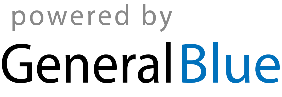 